實務實習期中報告撰寫體例    實務實習期中報告應具備內容依序說明如下，封面格式請參閱實務實習期中報告封面格式。(一) 標題與作者(二) 摘要    五百字以內，內容需包括計劃目標、方法與結果。(三) 實習單位描述    摘要敘述該機構背景資料，包括任務與目標、主辦事務、機構員額等，並描繪出實習者於該機構實習狀況，包含每週出席天數、時數。另外，亦可撰述實習者是否有獲得其他津貼補助等事項。(四）實務實習期中報告本文    主要目的在要求實習者學習思考並彙整實務實習研究之進度。請撰寫期中報告前實習單位所提供之資源、於實習單位進行之實習相關事項或任務、研究報告的撰寫進度與困難，以及研究計畫是否有任何修正、未來將如何繼續進行該實務實習研究等事項。國立臺灣大學公共衛生碩士學位學程Master of Public Health Degree Program, National Taiwan University 實務實習期中報告Practicum Mid-term Report(中文題目，字體18)(英文題目，字體14)研究生：○○○指導教授：○○○ 博士(或職稱)實習單位指導老師：○○○ 博士(或職稱)中華民國○○○年○月
實務實習成果書面報告撰寫體例    實務實習成果書面報告可以中文或英文撰寫，應具備內容依序說明如下，封面格式及成果報告書寫格式規範請見實務實習成果書面報告封面格式。實務實習期末書面報告內容項目一、封面（中英文並陳）二、目錄 （Table of Contents）三、圖目錄 （List of Figures）四、表目錄 （List of Tables）五、報告正文 （Main Text）六、參考文獻 （References）七、附錄 （Appendix）八、封底實務實習成果書面報告寫作指引：第一章 導論 (Chapter 1. Introduction)    含括研究背景、研究目的與研究問題 (Research Background, Research Purpose and Research Problems)（可視情形調整各次標題之前後順序）。第二章 文獻回顧 (Chapter 2. Literature Review)第三章 方法  (Chapter 3. Methods)    敘述實務實習進行過程中使用的方法，以及如何進行並完成實務實習研究成果（可適當分節撰述）。第四章 結果  (Chapter 4. Results)    指出如何完成實務實習目標與目的，以及獲得的成果（可適當分節撰述）。第五章 討論  (Chapter 5. Discussion)    討論應依實務實習期末報告內容作相關面向的討論。　　本章也應討論是否達成實習目的、對於實務實習單位的建議與回饋，以及相關政策建議。參考文獻  (References) 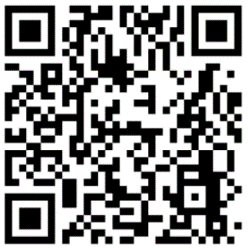 可參考台灣衛誌所規定之中英文文獻撰寫規定（網址：http://journal.publichealth.org.tw/Content_Page.aspx?pid=67&uid=72）。附錄  (Appendix)實習單位特色與簡介 (Practicum Unit Features and Brief Introduction)